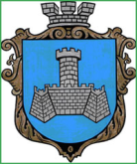 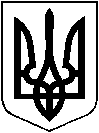 УКРАЇНАХМІЛЬНИЦЬКА МІСЬКА РАДАВІННИЦЬКОЇ ОБЛАСТІВиконавчий комітетР І Ш Е Н Н Я від “     ” жовтня 2023 р                                                                    №   Про внесення змін до  рішення  виконавчого комітету міської ради від   07.09.2023 року № 479 «Про затвердження мережі закладів освіти Хмільницької  міської ради на 2023-2024 н. р.»Розглянувши клопотання Управління освіти, молоді та спорту Хмільницької міської ради від 12.10.2023 року №01-15/ 934  про  внесення змін до мережі закладів освіти Хмільницької міської ради, відповідно до Закону України «Про освіту»,  з метою організації інклюзивного навчання, керуючись ст.ст. 32, 59 Закону України «Про місцеве самоврядування в Україні», виконком міської радиВИРІШИВ:1. Внести зміни до   рішення виконавчого комітету  міської ради  від  07.09.2023 року № 479 «Про затвердження  мережі закладів освіти Хмільницької  міської ради на 2023-2024 н. р.,  а саме : 1.1. Підпункт 1.1. цього рішення викласти у новій редакції: «1.1. Заклади загальної середньої освіти:Ліцей  №1 м. Хмільника Вінницької області, далі Ліцей №1 м. Хмільника;Ліцей  №2 м. Хмільника Вінницької області, далі Ліцей №2 м. Хмільника;Ліцей  №3 м. Хмільника Вінницької області», далі Ліцей №3 м. Хмільника;Ліцей  №4 м. Хмільника Вінницької області», далі Ліцей №4 м. Хмільника;Березнянський  ліцей  Хмільницької міської ради,  далі Березнянський ліцей;Великомитницький ліцей Хмільницької міської ради, далі  Великомитницький  ліцей;Голодьківська гімназія Хмільницької міської ради далі  Голодьківська гімназія;Кожухівський ліцей  Хмільницької міської ради, далі  Кожухівський ліцей;Куманівецька гімназія  Хмільницької міської ради, далі  Куманівецька  гімназія;Кушелівський ліцей  Хмільницької міської ради, далі  Кушелівський ліцей;Лозівський ліцей  Хмільницької міської ради, далі КЗ  Лозівський ліцей;Порицький ліцей  Хмільницької міської ради далі КЗ «Порицький ліцей;Сьомацький ліцей  Хмільницької міської ради, далі   Сьомацький ліцей;Томашпільська гімназія Хмільницької міської ради, далі  Томашпільська гімназія;Широкогребельський ліцей Хмільницької міської ради, далі Широкогребельський ліцей;Шевченківський  ліцей Хмільницької міської ради, далі  Шевченківський ліцей;Журавненський ліцей Хмільницької міської ради, далі  Журавненський ліцей;Соколівська  гімназія  Хмільницької міської ради,   далі Соколівська гімназія . У них класів і  учнів:                                                                                                                                                 ».1.2. Підпункт 1.4. п.1 викласти у новій редакції:«1.4. Класи з інклюзивною формою навчання:Ліцей №1 м. Хмільника:1-Б клас (1 ставка асистента вчителя);2-В клас (1 ставка асистента вчителя);3-А клас (1 ставка асистента вчителя);4-В клас (1 ставка асистента вчителя);5-Б клас (1 ставка асистента вчителя);6-Б клас (1 ставка асистента вчителя);7-Б клас (1 ставка асистента вчителя);8-В клас (1 ставка асистента вчителя);Ліцей №2 м. Хмільника:     1-А клас (1 ставка асистента вчителя);     4-А клас (1 ставка асистента вчителя);     5- Б клас (1 ставка асистента вчителя);     7-Б клас (1 ставка асистента вчителя);     9-А клас (1 ставка асистента вчителя);Ліцей №3 м. Хмільника:     4- Б клас (1 ставка асистента вчителя);     6- В клас (1 ставка асистента вчителя);     8-Б клас (1 ставка асистента вчителя);     8- В клас (1 ставка асистента вчителя);Ліцей №4 м. Хмільника:     1- Б клас (1 ставка асистента вчителя);     2- В клас (1 ставка асистента вчителя);     3- В клас (1 ставка асистента вчителя);     5- Б клас (1 ставка асистента вчителя);     6- В клас (1 ставка асистента вчителя);     9- Г клас (1 ставка асистента вчителя);Великомитницький ліцей 1 клас (1 ставка асистента вчителя);2 клас (1 ставка асистента вчителя);4 клас (1 ставка асистента вчителя);Кожухівський ліцей2 клас(1 ставка асистента вчителя);3 клас (1 ставка асистента вчителя); 4 клас (1 ставка асистента вчителя); 5 клас(1 ставка асистента вчителя);7 клас (1 ставка асистента вчителя);Куманівецька гімназія9 клас (1 ставка асистента вчителя);Журавненський  ліцей1 клас (1 ставка асистента вчителя); 3 клас(1 ставка асистента вчителя);4 клас (1 ставка асистента вчителя); 5 клас(1 ставка асистента вчителя);Соколівська гімназія2 клас (1 ставка асистента вчителя);8 клас (1 ставка асистента вчителя);Лозівський ліцей    4  клас (1 ставка асистента вчителя);7 клас (1 ставка асистента вчителя);Сьомацький ліцей4 клас (1 ставка асистента вчителя);5 клас (1 ставка асистента вчителя);6 клас (1 ставка асистента вчителя);Порицький ліцей8 клас (1 ставка асистента вчителя);Шевченківський ліцей7 клас (1 ставка асистента вчителя);Широкогребельський ліцей6 клас (1 ставка асистента вчителя);»;1.3. Підпункт 1.7. п.1. викласти у новій редакції:«1.7. Інклюзивні групи у закладах дошкільної освіти:ЗДО №1 "Пролісок" м. Хмільника:група раннього віку №2-(1 ставка асистента вихователя);молодша група №3- (1 ставка асистента вихователя);середня група №1 - (1 ставка  асистента вихователя);середня група №2 - (1 ставка  асистента вихователя);старша група №2 - (1 ставка  асистента вихователя);старша група №3 - (1 ставка  асистента вихователя).ЗДО №3 "Сонечко" м. Хмільника:старша група  - (1 ставка  асистента вихователя);старша група  - (1 ставка  асистента вихователя);ЗДО №5 "Вишенька" м. Хмільника:молодша група №7 - (1 ставка  асистента вихователя);середня група №5 - (1 ставка  асистента вихователя);середня група №6 - (1 ставка  асистента вихователя);старша група №1 - (1 ставка  асистента вихователя);ЗДО №7 "Ромашка" м. Хмільника:молодша група  - (1 ставка  асистента вихователя);середня група  - (1 ставка  асистента вихователя);старша група - (1 ставка  асистента вихователя);Журавненський ЗДОрізновікова група - (1 ставка  асистента вихователя); Куманівецький гімназія різновікова група - (1 ставка  асистента вихователя);Кожухівський ЗДОрізновікова група - (1 ставка  асистента вихователя);Кушелівський ліцейрізновікова група - (1 ставка  асистента вихователя);».Підпункти 1.1., 1.4., 1.7. п.1  рішення у попередній редакції вважати такими, що втратили чинність. Загальному відділу Хмільницької міської ради у документах постійного зберігання зазначити факт та підставу втрати чинності відповідних підпунктів, зазначених у п.1 цього рішення.  Контроль за виконанням цього рішення  покласти на  заступника  міського голови  з питань діяльності виконавчих органів міської ради Андрія СТАШКА, супровід виконання доручити  начальнику Управління освіти, молоді та спорту Хмільницької міської ради Віталію ОЛІХУ.             Міський голова                                                             Микола ЮРЧИШИН№Назва школиК-ть класівК-ть учнівСередня наповнюваність1 Ліцей  №1м.Хмільника 3186828,02Ліцей  №2 м. Хмільника2056928,53Ліцей  №3 м. Хмільника2257025,94Ліцей  №4 м. Хмільника3397629,6 5 Березнянський ліцей1111210,16 Великомитницький ліцей 1120018,27  Голодьківська гімназія 9768,4 8 Журавненський ліцей 1112811,59 Кожухівський ліцей 1113312,110 Куманівецька гімназія  6467,711 Кушелівський ліцей 111029,312Лозівський ліцей 111101013 Порицький ліцей 1112711,514 Соколівська гімназія 7628,915 Сьомацький ліцей1112010,916 Томашпільська гімназія4365,117 Широкогребельський ліцей1121319,418 Шевченківський  ліцей6  515,6Всього:237449919,0